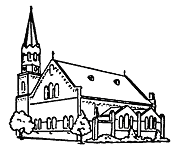 Protestantse gemeente te Zaamslag13 december 2020, 10.00 uurvoorganger: Ds. W. v.d. Hoeven, Amersfoortouderling: Isabel de Putter-van Zwienenorganist: Johan Hamelinklector: Marjolein Durris-Verpoortestem: Christel WesterbekeOrgelspel voor de dienst:    
"Nun komm der heiden Heiland" (J.S. Bach)Begroeting en mededelingenStil gebedVotum en groetZippora van Delft steekt de 
3 adventskaarsen aan en leest:Kerst is niet zomaar één-twee-drieMeteen al aan de gang.Maar als ik hier drie kaarsjes zie,Dan duurt het niet meer lang.Psalm149: 1 en 2Voorganger leest:Halleluja! laat opgetogeneen nieuw gezang de Heer verhogen.laat allen die Gods naam belijdenzich eensgezind verblijden.Volk van God, loof Hem die u schiep;Israël, dank Hem die u riep.Trek, Sion, in een blijde stoetuw Koning tegemoet.  Laat het een hoge feestdag wezen.De naam des Heren wordt geprezenmet het aloude lied der vaad'ren.De heil'ge reien naad'ren.En zo danst in het morgenlichtheel Gods volk voor zijn aangezichten slaat de harp en roert de tromin 's Heren heiligdom. Organist speelt de melodie van Psalm 149Gebed van verootmoedigingGenadeverkondigingLied 437: 1, 4 en 6Christel leest:Kom tot ons, scheur de hemelen, Heer,daal, Heiland, uit uw hemel neer.Ruk open, rijt ze uit het slot,de hemeldeuren, Zoon van God.Waar blijft Gij toch, o ’s werelds troost,die wij verbeiden onverpoosd?O daal toch uit uw hoog paleisin ons verloren paradijs.Wij zijn hier in zo grote nood,wij leven allen naar de dood.O kom, en voer met sterke handons weer terug in ’t vaderland.Organist speelt de melodie van lied 437WetslezingVoorganger leest: Deuteronomium 5: 6-21Lied 157a: 1 en 4        Voorganger leest: Mijn ziel maakt groot de Heer,mijn geest verheugt zich zeer,want God heeft mij, geringe,die Hem als dienstmaagd dien,goedgunstig aangezien;en deed mij grote dingen.Hij heeft het lang voorzegd:aan Israël, zijn knechtzal Hij genade schenkenen Hij zal Abrahamen al wie na hem kwamin eeuwigheid gedenken.Organist speelt de melodie van lied 157aKinderverhaal
(hierna gaan de kinderen naar de nevendienst)Gebed om verlichting met de Heilige Geest 1e Schriftlezing: Lector leest Psalm 65: 1-6(NBV)1 Voor de koorleider. Een psalm van David, een lied. 2 U komt de lof toe, God die woont op de Sion, u zult ontvangen wat u is beloofd. 3 U die ons bidden hoort – tot u komt de sterveling.4 Worden onze zonden mij te zwaar, u neemt weg wat wij misdeden. 5 Gelukkig wie door u gekozen is en u mag naderen, hij mag wonen in uw voorhoven. Wij genieten het goede van uw huis, het heilige van uw tempel. 6 Ontzagwekkend is uw antwoord,u doet recht en redt ons, God,op u hopen de einden der aarde,de verten van de zee. Lied 462: 1, 2 en 4Ouderling leest:Zal er ooit een dag van vrede,zal er ooit bevrijding zijnvoor wie worden doodgezwegenlevenslang gebroken zijn.Zal er ooit een blijvend hedenvol van goede vrede zijnwaar geen pijn meer wordt geledenen het leven nieuw zal zijn?Zie de sterren aan de hemelwaar het duister van de nachtdoor hun schijnsel wordt verdreventot een nieuwe dag die lacht.Organist speelt de melodie van lied 4622e Schriftlezing:Lector leest: Mattheüs 1: 18-25 (NBV)18 De afkomst van Jezus Christus was als volgt. Toen zijn moeder Maria al was uitgehuwelijkt aan Jozef maar nog niet bij hem woonde, bleek ze zwanger te zijn door de heilige Geest. 19 Haar man Jozef, die een rechtschapen mens was, wilde haar niet in opspraak brengen en dacht erover haar in het geheim te verstoten. 20 Toen hij dit overwoog, verscheen hem in een droom een engel van de Heer. De engel zei: ‘Jozef, zoon van David, wees niet bang je vrouw Maria bij je te nemen, want het kind dat ze draagt is verwekt door de heilige Geest. 21 Ze zal een zoon baren. Geef hem de naam Jezus, want hij zal zijn volk bevrijden van hun zonden.’ 22 Dit alles is gebeurd opdat in vervulling zou gaan wat bij monde van de profeet door de Heer is gezegd: 23 ‘De maagd zal zwanger zijn en een zoon baren, en men zal hem de naam Immanuel geven,’ wat in onze taal betekent ‘God met ons’. 24 Jozef werd wakker en deed wat de engel van de Heer hem had opgedragen: hij nam haar bij zich als zijn vrouw, 25 maar hij had geen gemeenschap met haar voordat ze haar zoon gebaard had. En hij gaf hem de naam Jezus.Lied 443Voorganger leest:De engel Gabriël komt aangesneld,de vleugels sneeuw, de ogen vurig fel.Gegroet, zegt hij, Maria, meisje zo gewoon,hoogst uitverkoren vrouwe. Gloria.Jouw moederschap een zegen, weet dat wel,jouw zoon, zo langverwacht, Emmanuel, 
en alle mensen danken jou de eeuwen door;hoogst uitverkoren vrouwe. Gloria.Verwonderd kijkt Maria, heft haar hoofd, 
en zegt: voor mij is goed wat God belooft. 
Mijn ziel zingt hoog de Heer en prijst zijn grote naam:hoogst uitverkoren vrouwe. Gloria.Emmanuel, de redder, bracht zij voortin Betlehem, die kerstnacht naar Gods woordvoor allen die geloven zal zij altijd zijnhoogst uitverkoren vrouwe. Gloria De organist speelt de melodie van lied 443VerkondigingMeditatief orgelspel:   "Liebster Jesu wir sind hier"(J.S. Bach)Lied 451 1 en 3Ouderling leest:Richt op uw macht, o Here der heierscharenen laat uw hulp ontwaken uit uw hand,wil voor uw aangezicht uw volk bewarenopdat de nacht zal wijken uit het land.Richt op uw woning en roep ons tezamen,
omring ons met uw alvermogend woord,
wees ons een tempel en roep onze namen,
zodat wij juichen: God heeft ons verhoord!
Organist speelt de melodie van lied 451Dienst der gebedenLied 435: 1 en 3Voorganger leest:Heft op uw hoofden, poorten wijd!Wie is het, die hier binnen rijdt?Begroet Hem, Heer der heerlijkheiden Heiland vol barmhartigheid!Hij geeft de wereld 't leven weer.Juich blijde, zing uw God ter eer,loof Hem, die sterk van daadde deuren binnen gaat.Gezegend was het land, de stad,waar deze Koning binnentrad.Gezegend 't hart, dat openstaaten Hem als Koning binnenlaat.De Zonne der gerechtigheidverblindde niet door majesteit;maar wat in duister sliep,ontwaakte, toen Hij riep.Organist speelt de melodie van lied 435ZegenVoorganger en gemeente zeggen: Amen.Orgelspel na de dienst:"Choral varie Vom Himmel hoch da 
                                           komm' ich herr"Collectegeld overmaken kan als volgt:Protestantse Gemeente Zaamslag inzake 
kerk IBAN NL52 RBRB 0678 5204 02 Protestantse Gemeente Zaamslag inzake diaconie: IBAN NL85 RBRB 0692 6368 97
